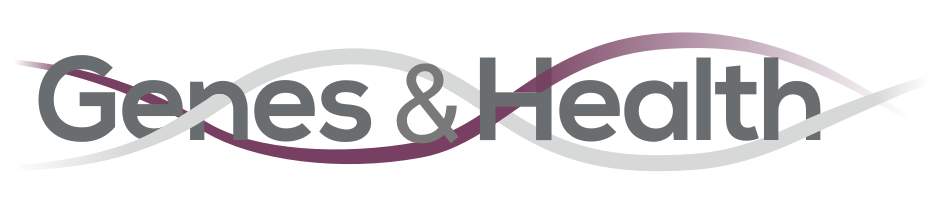 Application form to access Genes & Health BioResource and facilitiesInternal Reference #_____________Applicant detailsProject Name: Applicant details: TitleNameInstitutionEmail AddressTelOther relevant contacts: (e.g. PA)Is your application from (delete as appropriate): Academic Institution/Charity sector/Industry Co-applicants and collaborator details:TitleNameInstitutionEmail TitleNameInstitutionEmail Project summaryLay summary [250 words , avoid using complex scientific or clinical terminology. This will be published on genesandhealth.org]. Cover the project aims, how the research will be undertaken, and how the results will improve health for South Asian populations.Please provide a scientific outline of your proposal. Include background, hypothesis and key aims, methodology, numbers of volunteers & samples, with power calculation if appropriate. Provide details of any pilot studies that will support this application.  [Max 2 pages]Datasets to be used (delete as appropriate): Illumia genotyping / Exome sequencing / Primary care health records / secondary care health records / NHS Digital Hospital Episode Statistics / External datasets - specifyPlease describe a timetable for the research, including a start and end datePlease indicate whether the proposed work is part of a current or future PhD thesis and provide a non-confidential title or short description of the project and details of institutions directly involved in the supervision. [this will be shared with our funders for reporting purposes]Not part of a PhD thesis / Provide details:Why do you wish to use G&H for this proposal? Could this study be undertaken elsewhere e.g. UK Biobank, Cambridge/NIHR BioResource, Born In Bradford, etc? Please provide any relevant references or other material in support of your application.Ethics & review  Has your project had any external scientific review? E.g. from funders. If so include original(s) as attachment.Yes – attached / No  Has your project had any external ethics/governance review? Yes – outcome attached / No – in progress / No – not requiredEthics approval is required for projects involving recall of participants. You will be required to show your approval prior to final G&H approval, but we can provide approval in principle.  Does your project raise any potential ethical or contentious issues or other concerns? Yes – specify / No Will you feedback any G&H data/genotypes to volunteers? (Please note that feedback of your own data is covered by your own ethics).Yes – specify / NoProject details  Do you require use of G&H clinical assessment centre facilities or services?Yes / NoIf yes, specify facilities requested [delete as appropriate]:Clinical history / examinationHeight/ weight / BP / ECG / abdominal and hip circumference	PhlebotomyOptos retinal photo / iDXA / fibroscan+CAP / bioimpedance Please detail other clinical assessments required:	Do you require use of clinical laboratory testing?		Yes – The Doctors Laboratory* / Yes – Other / No		*TDL may require a setup feeDo you require access to G&H volunteer electronic health record data?		Yes / NoIf yes:Which PheCodes/ICD-9/10/SNOMED-CT codes will you use (or disease/traits if unknown):		Will you require detailed review of individual health records?			Yes – details: / NoDo you require access to existing G&H samples?		Yes / No	If yes, specify the volume and quantity of each:Saliva DNA (all participants):Stored & processed blood or blood parts (some participants):Stored & processed urine (some participants):Will you return leftover samples to us?		Yes/No	Will you share data generated from samples?		Yes – provide details / No	Will data or samples be shared outside of your institute / organisation?* 	Yes/No*If data or samples are to be shared outside your organisation, please add a named collaborator for each site, and they will be required to co-sign appropriate agreements.Data & securityData and sample securityNote that any participant-level genotype or health record data can only be accessed within the UK-SeRP Data Safe Haven. Summary data can be exported.Describe how you will ensure data security for summary data outside of the data safe haven:Describe how you will ensure sample security (if applicable):  Will all project staff complete the information Data Security Awareness training on e-LfH.org.uk? Access to the data safe haven will not be granted until training has been completed.Yes – certificates attached / Yes – in progress / No Please confirm you will return any data you generate to G&H within 6 months of generation, and that this can be made available to other applicants as part of the G&H resource.   Yes/NoAcknowledgements and costs Please confirm you will use this acknowledgment statement for conference abstracts or publications (including internet publication):   “This research has been conducted using the Genes & Health study, and we thank the volunteers that have donated their samples and time to this research project. We acknowledge core funding to the study from the Wellcome Trust, Medical Research Council and HEFCE-Catalyst.”We recommend citation of our detailed cohort profile to provide a description of Genes & Health in conference abstracts and publications. (https://academic.oup.com/ije/advance-article/doi/10.1093/ije/dyz174/5555939)Yes / No CostsA costing template is available on http://www.genesandhealth.org/. Please contact r.lerner@qmul.ac.uk to discuss costing for your study. Study costs:Source of funding: